Name: __________________________________________		Date: ______________________ 	Pd: ___Effects of ExplorationStation 1: Causes of European Expansion & ExplorationUse your World History Textbook, pages 529-532What had changed by the early 1400s that spurred an age of European exploration?What was the main reason for the European increased interest in exploration?Explain why many Europeans were interested in Asia.Why did many Europeans want a direct sea route to Asia?Explain the meaning of “god, glory, and gold”Identify 3 of the technological innovations that allowed for improved European exploration.What did Vasco da Gama’s 27,000 mile voyage give to Portugal?Station 2: ExplorersUse the 3 short readings & maps to complete this station’s questions and the explorer head.Explorer’s Head: Choose from one of the following explorers from the Age of Explorers – da Gama, Marco Polo or Ferdinand Magellan- and fill in the head below with images that represent the thoughts, ideas, visions, and motivations of that person. You need to use a minimum of 3 images. 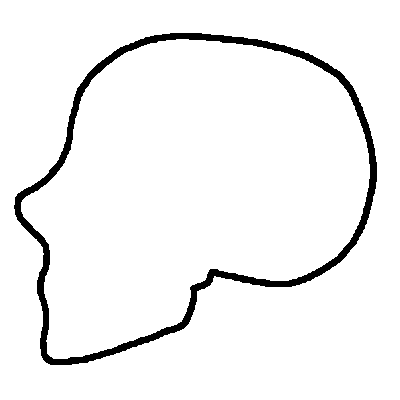 Station 3: Life in Spanish South AmericaUse the images in the Powerpoint to answer the questions.What European nation colonized most of Central & South America?Who were the conquistadors?Describe how indigenous people were treated in Latin America.What effect did Europeans have on the health of Latin Americans?What changes occurred in the Latin American populations as a result of Spanish colonization?Complete the social structure pyramid in Latin America under Spanish rule on the triangle.Station 4: The Encomienda SystemUse the reading to answer the questions.Explain how the encomienda system worked.Imagine you were an American Indian living in the New World. The Spanish conquistadors invade your land, take power, and announce you will work for them. Would you work for the Spanish or resist their rule? Justify your decision.Why were many Indians trapped in the encomienda system?Why didn’t the Spanish want to abandon the encomienda system?Based on what you read, is it correct to label the encomienda system as a synonym for slavery?  Why or why not?Station 5: Christopher Columbus Use the two printed excerpts to answer the following questions.What happened on October 12, 1492?Using material from both excerpts, fill in the chart about Christopher Columbus. You should have a minimum of four for each side.In your opinion, should Christopher Columbus be viewed as a positive or negative historical figure? Support your side with three pieces of evidence from the readings.ExplorerWhat country did he explore for?What/Where/When?Why did he explore?Accomplishments?Vasco de GamaMarco PoloFerdinand MagellanPositivesNegatives